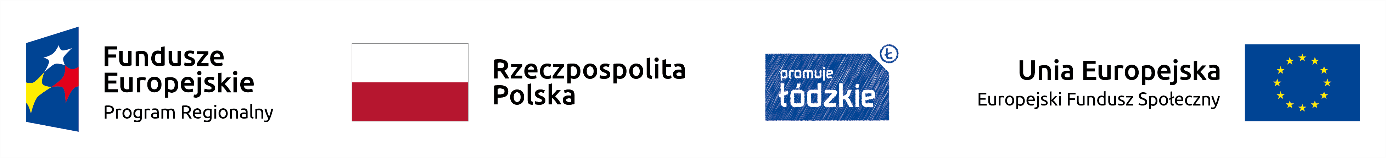 Projekt nr RPLD.11.01.02-10-0066/18-00  pn.: „UCZYMY SIĘ DLA ŻYCIA ” 
jest współfinansowany ze środków  Europejskiego Funduszu Społecznego,w ramach Regionalnego Programu Operacyjnego Województwa Łódzkiego na lata 2014-2020_______________________________________________________________________________Czestków, 08.11.2019.Nr sprawy V/1/PE/2019Zawiadomienie o  wyborze najkorzystniejszej oferty na Zakup odczynników chemicznych i pomocy do eksperymentów  w ramach projektu pn.: „UCZYMY SIĘ DLA ŻYCIA ” współfinansowanego przez Unię Europejską z Europejskiego Funduszu SpołecznegoZgodnie z warunkami określonymi w zapytaniu ofertowym dokonano wyboru najkorzystniejszej oferty na Zakup odczynników chemicznych i pomocy do eksperymentów w ramach projektu pt.: „Uczymy się dla życia”Najkorzystniejszą cenowo ofertę złożyła firma:
Moje Bambino sp. Z o.o. sp. Kul. Graniczna 46  93-428 Łódź Cena brutto:   25 300,00 złZałączniki: Zestawienie złożonych ofert								Dyrektor									Szkoły Podstawowej w Czestkowie									   Agnieszka BadowskaZestawienie złożonych ofert:Lp.Nazwa firmyProponowane ceny Proponowane ceny Lp.Nazwa firmyCena netto w złCena brutto w zł1.Nowa Szkoła Sp. z o. o.ul. POW 2590-248 Łódź 25 486,49 zł31 213,10  zł2.Moje Bambino sp. Z o.o. sp. Kul. Graniczna 46  93-428 Łódź 20 638,83 zł25 300,00 zł3Przedsiębiorstwo Handlowo Usługowe EL HYDROSuchowola 6, 26-020 Chmielnik21 931,45 zł26 910,00 zł